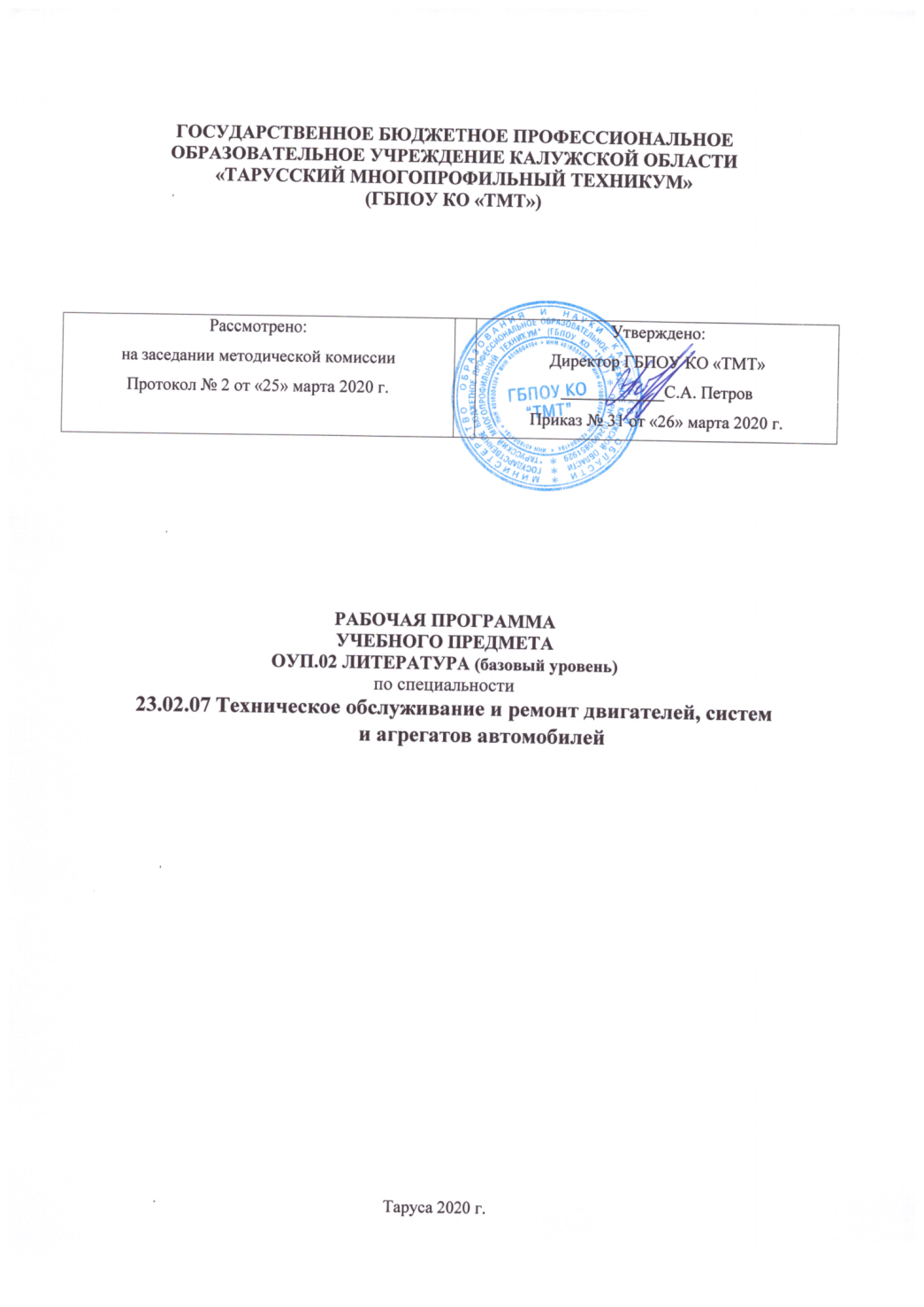 Рабочая  программа учебного предмета ОУП.02   Литература   разработана на основе Федерального государственного образовательного стандарта среднего общего образования (утв. приказом Министерства образования и науки РФ от 17 мая 2012 г. N 413)  с изменениями и дополнениямиОрганизация разработчик:  ГБПОУ КО «ТМТ»Разработчик – Колесникова В.М. преподаватель  высшей квалификационной категории.СОДЕРЖАНИЕ Планируемые результаты освоения учебного предмета.Содержание учебного предметаТематическое планирование.         4. Условия реализации программы.     5. Контроль и оценка результатов освоения учебного предмета.     6.  Лист внесения изменений1. Планируемые результаты освоения учебного предметаОсвоение содержания учебного предмета ОУП.02 «Литература» обеспечивает достижение обучающимся следующих результатов:личностных:сформированность мировоззрения, соответствующего современному уровню развития науки и общественной практики, основанного на диалоге культур, а также различных форм общественного сознания, осознание своего места в поликультурном мире;сформированность основ саморазвития и самовоспитания в соответствии с общечеловеческими ценностями и идеалами гражданского общества; готовность и способность к самостоятельной, творческой и ответственной деятельности;толерантное сознание и поведение в поликультурном мире, готовность и способность вести диалог с другими людьми, достигать в нем взаимопонимания, находить общие цели и сотрудничать для их достижения;готовность и способность к образованию, в том числе самообразованию, на протяжении всей жизни; сознательное отношение к непрерывному образованию как условию успешной профессиональной и общественной деятельности;эстетическое отношение к миру;совершенствование духовно-нравственных качеств личности, воспитание чувства любви к многонациональному Отечеству, уважительного отношения к русской литературе, культурам других народов;использование для решения познавательных и коммуникативных задач различных источников информации (словарей, энциклопедий, интернет ресурсов и др.);• метапредметных:умение понимать проблему, выдвигать гипотезу, структурировать материал, подбирать аргументы для подтверждения собственной позиции, выделять причинно-следственные связи в устных и письменных высказываниях, формулировать выводы;умение самостоятельно организовывать собственную деятельность, оценивать ее, определять сферу своих интересов;умение работать с разными источниками информации, находить ее, анализировать, использовать в самостоятельной деятельности;владение навыками познавательной, учебно-исследовательской и проектной деятельности, навыками разрешения проблем; способность и готовность к самостоятельному поиску методов решения практических задач, применению различных методов познания;• предметных:сформированность устойчивого интереса к чтению как средству познания других культур, уважительного отношения к ним;сформированность навыков различных видов анализа литературных произведений;владение навыками самоанализа и самооценки на основе наблюдений за собственной речью;владение умением анализировать текст с точки зрения наличия в нем явной и скрытой, основной и второстепенной информации;владение умением представлять тексты в виде тезисов, конспектов, аннотаций, рефератов, сочинений различных жанров; знание содержания произведений русской, родной и мировой классической литературы, их историко-культурного и нравственно-ценностного влияния на формирование национальной и мировой культуры;сформированность умений учитывать исторический, историко-культурный контекст и контекст творчества писателя в процессе анализа художественного произведения;способность выявлять в художественных текстах образы, темы и проблемы и выражать свое отношение к ним в развернутых аргументированных устных и письменных высказываниях;владение навыками анализа художественных произведений с учетом их жанрово-родовой специфики; осознание художественной картины жизни, созданной в литературном произведении, в единстве эмоционального личностного восприятия и интеллектуального понимания;сформированность представлений о системе стилей языка художественной литературы;понимание и осмысленное использование понятийного аппарата современного литературоведения в процессе чтения и интерпретации художественных произведений;сформированность представлений о системе стилей художественной литературы разных эпох, литературных направлениях, об индивидуальном авторском стиле; сформированность представлений о принципах основных направлений литературной критики;владение начальными навыками литературоведческого исследования историко- и теоретико-литературного характера;умение оценивать художественную интерпретацию литературного произведения в произведениях других видов искусств;сформированность представлений о системе стилей языка художественной литературы.Обучающийся на базовом уровне научится:демонстрировать знание произведений русской, родной и мировой литературы, приводя примеры двух или более текстов, затрагивающих общие темы или проблемы;в устной и письменной форме обобщать и анализировать свой читательский опыт, а именно:обосновывать выбор художественного произведения для анализа, приводя в качестве аргумента как тему (темы) произведения, так и его проблематику (содержащиеся в нем смыслы и подтексты); использовать для раскрытия тезисов своего высказывания указание на фрагменты произведения, носящие проблемный характер и требующие анализа;давать объективное изложение текста: характеризуя произведение, выделять две (или более) основные темы или идеи произведения, показывать их развитие в ходе сюжета, их взаимодействие и взаимовлияние, в итоге раскрывая сложность художественного мира произведения;анализировать жанрово-родовой выбор автора, раскрывать особенности развития и связей элементов художественного мира произведения: места и времени действия, способы изображения действия и его развития, способы введения персонажей и средства раскрытия и/или развития их характеров;определять контекстуальное значение слов и фраз, используемых в художественном произведении (включая переносные и коннотативные значения), оценивать их художественную выразительность с точки зрения новизны, эмоциональной и смысловой наполненности, эстетической значимости;анализировать авторский выбор определенных композиционных решений в произведении, раскрывая, как взаиморасположение и взаимосвязь определенных частей текста способствует формированию его общей структуры и обусловливает эстетическое воздействие на читателя (например, выбор определенного зачина и концовки произведения, выбор между счастливой или трагической развязкой, открытым или закрытым финалом);анализировать случаи, когда для осмысления точки зрения автора и/или героев требуется отличать то, что прямо заявлено в тексте, от того, что в нем подразумевается (например, ирония, сатира, сарказм, аллегория, гипербола и т.п.);осуществлять следующую продуктивную деятельность:давать развернутые ответы на вопросы об изучаемом на уроке произведении или создавать небольшие рецензии на самостоятельно прочитанные произведения, демонстрируя целостное восприятие художественного мира произведения, понимание принадлежности произведения к литературному направлению (течению) и культурно-исторической эпохе (периоду);выполнять проектные работы в сфере литературы и искусства, предлагать свои собственные обоснованные интерпретации литературных произведений.Обучающийся на базовом уровне получит возможность научиться:давать историко-культурный комментарий к тексту произведения (в том числе и с использованием ресурсов музея, специализированной библиотеки, исторических документов и т. п.);анализировать художественное произведение в сочетании воплощения в нем объективных законов литературного развития и субъективных черт авторской индивидуальности;анализировать художественное произведение во взаимосвязи литературы с другими областями гуманитарного знания (философией, историей, психологией и др.);анализировать одну из интерпретаций эпического, драматического или лирического произведения (например, кинофильм или театральную постановку; запись художественного чтения; серию иллюстраций к произведению), оценивая, как интерпретируется исходный текст.2.Содержание учебного предметаЛИТЕРАТУРА XIX ВЕКАВведениеИсторико-культурный процесс и периодизация русской литературы. Специфика литературы как вида искусства. Взаимодействие русской и западноевропейской литературы в XIX веке. Самобытность русской литературы (с обобщением ранее изученного материала).Русская литература второй половины XIX векаКультурно-историческое развитие России середины XIX века, отражение его в литературном процессе. Феномен русской литературы. Взаимодействие разных стилей и направлений. Жизнеутверждающий и критический реализм. Нравственные поиски героев.Литературная критика. Эстетическая полемика. Журнальная полемика.А.Н.Островский. Сведения из биографии.Социально-культурная новизна драматургии А.Н.Островского.«Гроза». Самобытность замысла, оригинальность основного характера, сила трагической развязки в судьбе героев драмы.Образ Катерины — воплощение лучших качеств женской натуры.Конфликт романтической личности с укладом жизни, лишенной народных нравственных основ. Мотивы искушений, мотив своеволия и свободы в драме.Позиция автора и его идеал. Роль персонажей второго ряда в пьесе. Символикагрозы.Н.А.Добролюбов, Д.И.Писарев, А.П.Григорьев о драме «Гроза».«Бесприданница».* Трагическая значимость названия. Развитие темы гибельности красоты при столкновении с миром корысти. Мотивы искушения, человека-вещи, блеска, одиночества в драме. Образ Паратова. Эволюция женского образа у Островского (Катерина– Лариса). Характеры «хозяев жизни». Экранизация драмы А. Островского «Бесприданница».Полемика вокруг финала драмы «Бесприданница» в театре и кино (для самостоятельного чтения).Театрально-сценическое открытие А.Н.Островского. А.Н.Островский – создатель русского театра XIX века. Новизна поэтики Островского. Типы деловых людей в пьесах А.Н.Островского. Природа комического. Особенности языка. Авторское отношение к героям. Непреходящее значение созданных драматургом характеров.Теория литературы: понятие о драме.И.А.Гончаров. Сведения из биографии.«Обломов». Творческая история романа. Сон Ильи Ильича как художественно-философский центр романа. Обломов. Противоречивость характера. Штольц и Обломов. Прошлое и будущее России. Решение автором проблемы любви в романе. Любовь как клад человеческих отношений. (Ольга Ильинская – Агафья Пшеницына). Постижение авторского идеала человека, живущего в переходную эпоху.Роман «Обломов» в оценке критиков  (Н.Добролюбова, Д.Писарева, И.Анненскогодр.).Теория литературы: социально-психологический роман.И.С.Тургенев. Сведения из биографии.«Отцы и дети». Временной и всечеловеческий смысл названия и основной конфликт романа. Особенности композиции романа. Базаров в системе образов. Нигилизм Базарова и пародия на нигилизм в романе (Ситников и Кукшина). Нравственная проблематика романа и ее общечеловеческое значение. Тема любви в романе. Образ Базарова. Особенности поэтики Тургенева. Роль пейзажа в раскрытии идейно-художественного замысла писателя.Значение заключительных сцен романа. Своеобразие художественной манеры Тургенева-романиста. Авторская позиция в романе.Полемика вокруг романа. (Д.Писарев, Н.Страхов, М.Антонович).Теория  литературы:  Развитие  понятия  о  родах  и  жанрах  литературы  (роман).Замысел писателя и объективное значение художественного произведения.Для самостоятельного чтения: «Рудин», «Первая любовь», «Дворянское гнездо», Стихотворения в прозе.Ф.И.Тютчев. Сведения из биографии.Стихотворения: «С поляны коршун поднялся…», «Полдень», «Silentium», «Видение», «Тени сизые смесились…», «Не то, что мните вы, природа…», «29-е января 1837», «Я лютеран люблю богослуженье», «Умом Россию не понять…», «О, как убийственно мы любим», «Последняя любовь», «Я очи знал, – о, эти очи», «Природа – сфинкс. И тем она верней…», «Нам не дано предугадать…», «К. Б.» («Я встретил Вас – и все былое…»), «День и ночь», «Эти бедные селенья…» и др.Философичность – основа лирики поэта. Символичность образов поэзии Тютчева.Общественно-политическая  лирика.  Ф.И.Тютчев,  его  видение  России  и  ее  будущего.Лирика любви. Раскрытие в ней драматических переживаний поэта.А.А.Фет. Сведения из биографии.Стихотворения: «Облаком волнистым…», «Осень», «Прости – и все забудь», «Шепот, робкое дыханье…», «Какое счастье – ночь, и мы одни...», «Сияла ночь. Луной был полон сад...», «Еще майская ночь...», «Одним толчком согнать ладью живую…», «На заре ты ее не буди...», «Это утро, радость эта…», «Еще одно забывчивое слово», «Вечер» и др.Связь творчества Фета с традициями немецкой школы поэтов. Поэзия как выражение идеала и красоты. Слияние внешнего и внутреннего мира в его поэзии. Гармоничность и мелодичность лирики Фета. Лирический герой в поэзии А.А. Фета.А.К.Толстой. Сведения из биографии.Стихотворения: «Меня во мраке и в пыли…», «Двух станов не боец, но только гость случайный...», «Слеза дрожит в твоем ревнивом взоре…», «Против течения», «Не верь мне, друг, когда в избытке горя…», «Колокольчики мои…», «Когда природа вся трепещет и сияет...», «Тебя так любят все; один твой тихий вид...», «Минула страсть, и пыл ее тревожный…», «Ты не спрашивай, не распытывай...».Н.А.Некрасов. Сведения из биографии.Стихотворения: «Родина», «Памяти Добролюбова», «Элегия» («Пускай нам говорит изменчивая мода…»), «Вчерашний день, часу в шестом…», «В дороге», «Мы с тобой бестолковые люди», «Тройка», «Поэт и гражданин», «Плач детей», «О Муза, я у двери гроба..», « Я не люблю иронии твоей…», «Блажен незлобивый поэт…», «Внимая ужасам войны…». Поэма «Кому на Руси жить хорошо».Гражданский пафос лирики. Своеобразие лирического героя 40-х–50-х и 60-х–70-х годов. Жанровое своеобразие лирики Некрасова. Народная поэзия как источник своеобразия поэзии Некрасова. Разнообразие интонаций. Поэтичность языка. Интимная лирика.Поэма «Кому на Руси жить хорошо». Замысел поэмы. Жанр. Композиция. Сюжет. Нравственная проблематика поэмы, авторская позиция. Многообразие крестьянских типов. Проблема счастья. Сатирическое изображение «хозяев» жизни. Образ женщины в поэме. Нравственная проблематика поэмы, авторская позиция. Образ «народного заступника» Гриши Добросклонова в раскрытии идейного замысла поэмы. Особенности стиля. Сочетание фольклорных сюжетов с реалистическими образами. Своеобразие языка.Поэма Некрасова – энциклопедия крестьянской жизни середины XIX века.Теория литературы: развитие понятия о народности литературы. Понятие о стиле.Уроки поэзии.*А.Н.Майков. «И город вот опять! Опять сияет бал...», «Рыбная ловля», «Осень», «Пейзаж», «У мраморного моря», «Ласточки».   А.А.Григорьев. «Вы рождены меня терзать...», «Цыганская венгерка», «Я ее не люблю, не люблю…», Цикл «Вверх по Волге».Я.П.Полонский. «Солнце и Месяц», «Зимний путь», «Затворница», «Колокольчик», «Узница», «Песня цыганки».Н.С.Лесков. Сведения из биографии.Повесть «Очарованный странник».Особенности сюжета повести. Тема дороги и изображение этапов духовного пути личности (смысл странствий главного героя). Концепция народного характера. Образ Ивана Флягина. Тема трагической судьбы талантливого русского человека. Смысл названия повести. Особенности повествовательной манеры Н.С. Лескова.М.Е.Салтыков-Щедрин. Сведения из биографии.Роман «Господа Головлёвы». Тематика и проблематика произведения. История распада семьи. Проблема совести и нравственности человека. Образ Иудушки Головлёва.Своеобразие типизации Салтыкова-Щедрина. Объекты сатиры и сатирические приемы. Гипербола и гротеск как способы изображения действительности. Своеобразие писательской манеры. Роль Салтыкова-Щедрина в истории русской литературы.Теория литературы: развитие понятия сатиры, понятия об условности в искусстве (гротеск, «эзопов язык»).Ф.М.Достоевский. Сведения из биографии.«Преступление и наказание» Своеобразие жанра. Отображение русской действительности в романе. Социальная и нравственно-философская проблематика романа. Теория «сильной личности» и ее опровержение в романе. Тайны внутреннего мира человека: готовность к греху, попранию высоких истин и нравственных ценностей. Драматичность характера и судьбы Родиона Раскольникова. Сны Раскольникова в раскрытии его характера и в общей композиции романа. Эволюция идеи «двойничества». Страдание и очищение в романе. Символические образы в романе. Роль пейзажа. Своеобразие воплощения авторской позиции в романе. Критика вокруг романов Достоевского (Н. Страхов*, Д. Писарев, В. Розанов* и   др.).Теория литературы: проблемы противоречий в мировоззрении и творчестве писателя. Полифонизм романов Ф.М.Достоевского.Л.Н.Толстой. Жизненный и творческий путь. Духовные искания писателя.«Севастопольские рассказы».* Отражение перелома во взглядах писателя на жизнь в севастопольский период. Проблема истинного и ложного патриотизма в рассказах. Утверждение духовного начала в человеке. Обличение жестокости войны. Особенности поэтики Толстого. Значение « Севастопольских рассказов» в творчестве Л. Н. ТолстогоРоман-эпопея «Война и мир». Жанровое своеобразие романа. Особенности композиционной структуры романа. Художественные принципы Толстого в изображении русской действительности: следование правде, психологизм, «диалектика души». Соединение в романе идеи личного и всеобщего. Символическое значение «войны» и «мира». Духовные искания Андрея Болконского, Пьера Безухова, Наташи Ростовой. Авторский идеал семьи. Значение образа Платона Каратаева. «Мысль народная» в романе. Проблема народа и личности. Картины войны 1812 года. Кутузов и Наполеон. Осуждение жестокости войны в романе.Развенчание идеи «наполеонизма». Патриотизм в понимании писателя. Светское общество в изображении Толстого. Осуждение его бездуховности и лжепатриотизма.Идейные искания Толстого.Обзор творчества позднего периода: «Анна Каренина», «Крейцерова соната», «Хаджи-Мурат».Мировое значение творчества Л.Толстого. Л.Толстой и культура XX века.Теория литературы: понятие о романе-эпопее.А.П.Чехов. Сведения из биографии. «Ионыч», «Человек в футляре», «Крыжовник», «О любви», «Дама с собачкой»*, «Палата № 6». Комедия «Вишневый сад». Своеобразие и всепроникающая сила чеховского творчества. Художественное совершенство рассказов А.П.Чехова. Новаторство Чехова. Периодизация творчества Чехова. Работа в журналах. Чехов – репортер. Юмористические рассказы. Пародийность ранних рассказов. Новаторство Чехова в поисках жанровых форм. Новый тип рассказа. Герои рассказов Чехова.Комедия «Вишневый сад». Драматургия Чехова. Театр Чехова – воплощение кризиса современного общества. «Вишневый сад» – вершина драматургии Чехова. Своеобразие жанра. Жизненная беспомощность героев пьесы. Расширение границ исторического времени в пьесе. Символичность пьесы. Чехов и МХАТ. Роль А. П. Чехова в мировой драматургии театра.Критика о Чехове (И.Анненский, В.Пьецух).Теория литературы: развитие понятия о драматургии (внутреннее и внешнее действие; подтекст; роль авторских ремарок; пауз, переклички реплик и т.д.). Своеобразие Чехова-драматурга.ЛИТЕРАТУРА ХХ ВЕКАВведениеОбщая характеристика культурно-исторического процесса рубежа XIX и XX вековего отражение в литературе. Неповторимость развития русской культуры. Живопись. Музыка. Театр. Хореография. Феномен русского меценатства. Традиции русской классической литературы XIX века и их развитие в литературе XX века. Общечеловеческие проблемы начала XX века в прозе и поэзии. Новаторство литературы начала XX века. Многообразие литературных течений (символизм, акмеизм, футуризм), отражение в них идейно-политической борьбы первых послереволюционных лет.Роль искусства в жизни общества. Полемика по вопросам литературы.Д.Мережковский «О причинах упадка и дальнейших путях развития русской литературы», В.Ленин «Партийная организация и партийная литература», В.Брюсов. «Свобода слова», А.Блок «Интеллигенция и революция».Русская литература конца ХIХ – начала ХХ в.И.А.Бунин. Сведения из биографии. Стихотворения*: «Вечер», «Не устану повторять вас, звезды!…», «Мы встретились случайно на углу», «Я к ней пришел в полночный час…», «Ковыль», «И цветы, и шмели, и трава, и колосья…».Рассказы: «Деревня», «Антоновские яблоки», «Чаша жизни», «Легкое дыхание», «Грамматика любви», «Чистый понедельник», «Митина любовь», «Господин из Сан-Франциско», «Темные аллеи».Философичность лирики Бунина. Тонкость восприятия психологии человека и мира природы; поэтизация исторического прошлого. Осуждение бездуховности существования. Изображение «мгновения» жизни. Реалистическое и символическое в прозе и поэзии. Слово, подробность, деталь в поэзии и прозе.  Поэтика И. А. Бунина.Критики о Бунине* (В.Брюсов, Ю.Айхенвальд, З.Шаховская, О.Михайлов).А.И.Куприн. Сведения из биографии.Рассказы: «Олеся», «Поединок», «Гранатовый браслет».Поэтическое изображение природы, богатство духовного мира героев. Нравственные и социальные проблемы в рассказах Куприна. Осуждение пороков современного общества. Повесть «Гранатовый браслет». Смысл названия повести, спор о сильной, бескорыстной любви, тема неравенства в повести. Трагический смысл произведения. Символическое и реалистическое в творчестве Куприна.Критики о Куприне* (Ю.Айхенвальд, М.Горький, О.Михайлов).                                Литература начала XX века.Поэзия начала ХХ векаОбзор русской поэзии и поэзии народов России конца XIX – начала XX в. Константин Бальмонт, Валерий Брюсов, Николай Гумилев, Осип Мандельштам, Марина Цветаева, Георгий Иванов, Владислав Ходасевич, Игорь Северянин, Михаил Кузмин; общая характеристика творчества (стихотворения не менее трех авторов по выбору).Проблема традиций и новаторства в литературе начала ХХ века; формы ее разрешения в творчестве реалистов, символистов, акмеистов, футуристов.Серебряный век как своеобразный «русский ренессанс». Литературные течения поэзии русского модернизма: символизм, акмеизм, футуризм. Поэты, творившие вне литературных течений: И.Ф.Анненский, М.И.Цветаева.Символизм. Истоки русского символизма. Влияние западноевропейской философии и поэзии на творчество русских символистов. Связь с романтизмом. Понимание символа символистами (задача предельного расширения значения слова, открытие тайн как цель нового искусства). Конструирование мира в процессе творчества, идея «творимой легенды». Музыкальность стиха. «Старшие символисты» (В.Я. Брюсов, К.Д. Бальмонт, Ф.К. Сологуб) и «младо символисты» (А. Белый, А. А. Блок).В.Я. Брюсов Сведения из биографии. Стихотворения: «Сонет к форме», «Юному поэту», «Грядущие гунны» (возможен выбор трех других стихотворений).Основные темы и мотивы поэзии Брюсова. Своеобразие решения темы поэта и поэзии. Культ формы в лирике Брюсова.К.Д. Бальмонт. Сведения из биографии. Стихотворения: «Я мечтою ловил уходящие тени…», «Безглагольность», «Я в этот мир пришел, чтоб видеть солнце…» (возможен выбор трех других стихотворений).Основные темы и мотивы поэзии Бальмонта. Музыкальность стиха, изящество образов. Стремление к утонченным способам выражения чувств и мыслейА. Белый. Сведения из биографии. Стихотворения: «Раздумье», «Русь», «Родине» (возможен выбор трех других стихотворений).Интуитивное постижение действительности. Тема родины, боль и тревога за судьбы России. Восприятие революционных событий как пришествия нового Мессии.Акмеизм*. Истоки акмеизма. Программа акмеизма в статье Н. С. Гумилева «Наследие символизма и акмеизм». Утверждение акмеистами красоты земной жизни, возвращение к «прекрасной ясности», создание зримых образов конкретного мира. Идея поэта-ремесленника.Н.С. Гумилев Сведения из биографии. Героизация действительности в поэзии Гумилева, романтическая традиция в его лирике. Своеобразие лирических сюжетов.  Экзотическое, фантастическое и прозаическое в поэзии Гумилева.ФутуризмМанифесты футуризма, их пафос и проблематика. Поэт как миссионер «нового искусства». Декларация о разрыве с традицией, абсолютизация «самовитого» слова, приоритет формы над содержанием, вторжение грубой лексики в поэтический язык, неологизмы, эпатаж. Звуковые и графические эксперименты футуристов.Группы футуристов: эгофутуристы (И. Северянин), кубофутуристы (В.В. Маяковский, В. Хлебников), «Центрифуга» (Б. Л. Пастернак).И. Северянин. Сведения из биографии.Стихотворения: «Интродукция», «Эпилог» («Я, гений Игорь-Северянин…»), «Двусмысленная слава» (возможен выбор трех других стихотворений).Эмоциональная взволнованность и ироничность поэзии Северянина, оригинальность его словотворчества.В.В. Хлебников. Сведения из биографии.Стихотворения: «Заклятие смехом», «Боб оби пелись губы…», «Еще раз, еще раз…» (возможен выбор трех других стихотворений). Слово в  художественном мире поэзии Хлебникова.  Поэтические эксперименты.  Хлебников как поэт-философ.Крестьянская поэзия. Продолжение традиций русской реалистической крестьянской поэзии XIX века в творчестве Н.А. Клюева, С. А. Есенина..М.Горький. Сведения из биографии.Ранние рассказы: «Челкаш», «Коновалов», «Страсти-мордасти», «Старуха Изергиль». Пьеса «На дне». Правда жизни в рассказах Горького. Типы персонажей в романтических рассказах писателя. Тематика и проблематика романтического творчества Горького. Поэтизация гордых и сильных людей. Авторская позиция и способ ее воплощения.«На дне». Изображение правды жизни в пьесе и ее философский смысл. Герои пьесы. Спор о назначении человека. Авторская позиция и способы ее выражения. Новаторство Горького – драматурга. Горький и МХАТ. Горький – романист.Теория литературы: развитие понятия о драме.А.А. Блок. Сведения из биографии.Стихотворения: «Вхожу я в темные храмы», «Незнакомка», «Коршун», «Россия», «В ресторане», «Ночь, улица, фонарь, аптека…», «На железной дороге», «Река раскинулась. Течет…», «О, я хочу безумно жить…», цикл «Кармен» «Скифы». Поэма «Двенадцать».Природа социальных противоречий в изображении поэта. Тема исторического прошлого в лирике Блока. Тема родины, тревога за судьбу России.Поэма «Двенадцать»: Сложность восприятия Блоком социального характера революции. Сюжет поэмы и ее герои. Борьба миров. Изображение «мирового пожара», неоднозначность финала, образ Христа в поэме. Композиция, лексика, ритмика, интонационное разнообразие поэмы.Теория литературы: развитие понятия о художественной образности (образ-символ), развитие понятия о поэме.Для	самостоятельного  чтения:	поэма	«Соловьиный	сад»,	драматургия	Блока,стихи.Литература 20-х годовПротиворечивость развития культуры в 20-е годы. Литературный процесс 20-х годов. Литературные группировки и журналы (РАПП, Перевал, Конструктивизм; «На посту», «Красная новь», «Новый мир» и др.). Политика партии в области литературы в 20-е годы.Тема России и революции в творчестве поэтов разных поколений и мировоззрений (А. Блок, А. Белый, М. Волошин, А. Ахматова, М. Цветаева, О. Мандельштам, В. Ходасевич, В. Луговской, Н.Тихонов, Э. Багрицкий, М. Светлов и др.).Крестьянская поэзия 20-х годов. Беспокойство за судьбу родной земли человека, живущего на ней, в творчестве С. Есенина, Н. Клюева, С. Клычкова, П. Васильева.Эксперименты со словом в поисках поэтического языка новой эпохи (В. Хлебников, А. Крученых, поэты-обериуты).Разнообразие идейно-художественных позиций советских писателей в освещении темы революции и гражданской войны («Железный поток» А. Серафимовича, «Бронепоезд 14–69» В. Иванова, «Тихий Дон» М. Шолохова, «Конармия» И. Бабеля, «Голый год» Б. Пильняка, «Россия, кровью умытая» А. Веселого и др.). Гражданская война в литературе русского Зарубежья (Р. Гуль, П. Краснов, А. Деникин).Поиски нового героя эпохи («Чапаев» Д. Фурманова, «Разгром» А.Фадеева, «Повесть непогашенной луны» Б. Пильняка, «Аэлита» А. Толстого).Интеллигенция и революция в литературе 20-х годов («Города и годы» К. Федина, «Хождение по мукам» А. Толстого, «В тупике» В. Вересаева, поэма «1905 год» Б. Пастернака).Объекты сатирического изображения в прозе 20-х годов (творчество М. Зощенко, И. Ильфа и Е. Петрова, М. Булгакова, А. Аверченко и др.).Становление жанра романа-антиутопии в 20-е годы – становление нарастающей тревоги за будущее («Мы» Е. Замятина, «Чевенгур» А. Платонова).Альтернативная публицистика 20-х годов («Грядущие перспективы» М. Булгакова, «Несвоевременные мысли» М.Горького, «Письма Луначарскому» В. Короленко, «Окаянные дни» И. Бунина и др.).В.В. Маяковский. Сведения из биографии.Стихотворения: «А вы могли бы?», «Нате!», «Послушайте!», «Скрипка и немножко нервно…», «Разговор с фининспектором о поэзии», «Юбилейное», «Письмо товарищу Кострову из Парижа о сущности любви», «Прозаседавшиеся», поэма «Во весь голос», «Облако в штанах», «Флейта-позвоночник», «Лиличка!», «Люблю», «Письмо Татьяне Яковлевой», «Про это». Пьесы «Клоп», «Баня».Поэтическая новизна ранней лирики: необычное содержание, гиперболичность и пластика образов, яркость метафор, контрасты и противоречия. Тема несоответствия мечты и действительности, несовершенства мира в лирике поэта. Проблемы духовной жизни. Характер и личность автора в стихах о любви. Сатира Маяковского. Обличение мещанства и «новообращенных».Теория литературы: традиции и новаторство в литературе. Новая система стихосложения. Тоническое стихосложение.С.А. Есенин. Сведения из биографии.Стихотворения: «Гой ты, Русь моя родная!», «Русь», «Письмо матери», «Не бродить, не мять в кустах багряных…», «Спит ковыль. Равнина дорогая…», «Письмо кженщине», «Собаке Качалова», «Я покинул родимый дом…», «Неуютная, жидкая лунность…», «Не жалею, не зову, не плачу…», «Мы теперь уходим понемногу…», «Сорокоуст», «Русь Советская», «Шаганэ, ты моя, Шаганэ…». Поэма «Анна Снегина». Поэтизация русской природы, русской деревни, развитие темы родины как выражение любви к России. Художественное своеобразие творчества Есенина: глубокий лиризм, необычайная образность, зрительность впечатлений, цветопись, принцип пейзажной живописи, народно-песенная основа стихов.Поэма «Анна Снегина» – поэма о судьбе человека и Родины. Лирическое и эпическое в поэме.Литература 30-х годовСтановление новой культуры в 30-е годы. Поворот к патриотизму в середине 30-х годов (в культуре, искусстве и литературе). Единство и многообразие русской литературы («Серапионовы братья», «Кузница» и др.). Первый съезд советских писателей и его значение. Социалистический реализм как новый художественный метод. Противоречия в его развитии и воплощении.Отражение индустриализации и коллективизации; поэтизация социалистического идеала в творчестве Н.Островского, Л.Леонова, В.Катаева, М.Шолохова, Ф.Гладкова, М.Шагинян, Вс.Вишневского, Н.Погодина, Э.Багрицкого, М.Светлова, В.Луговского, Н.Тихонова, П.Васильева и др.Интеллигенция и революция в романах М.Булгакова, А.Толстого.Развитие жанра антиутопии в творчестве Е.Замятина, М.Булгакова.Историческая тема в творчестве А.Толстого, Ю.Тынянова, А.Чапыгина.Сатирическое  обличение  нового  быта  (М.  Зощенко,  И.  Ильф  и  Е.  Петров,  М.Булгаков).Сложность творческих поисков и трагичность судеб русских писателей и поэтов:А.Ахматова, Б.Пастернак, О.Мандельштам, Н.Заболоцкий и др.М.И.Цветаева. Сведения из биографии.Стихотворения: «Моим стихам, написанным так рано…», «Стихи к Блоку» («Имя твое – птица в руке…»), «Кто создан из камня, кто создан из глины…», «Тоска по родине! Давно…», « Генералам 12 года», «Плач матери по новобранцу…».Основные темы творчества Цветаевой. Конфликт быта и бытия, времени и вечности. Поэзия как напряженный монолог-исповедь. Фольклорные и литературные образы и мотивы в лирике Цветаевой. Своеобразие стиля поэтессы.Теория литературы: развитие понятия о средствах поэтической выразительности.О.Э.Мальденштам. Сведения из биографии.«Notre Dame», «Бессонница. Гомер. Тугие паруса…», «За гремучую доблесть грядущих веков…», «Я вернулся в мой город, знакомый до слез…», «Петербургские строфы», «Концерт на вокзале», «Рим».Противостояние поэта «веку-волкодаву». Поиски духовных опор в искусстве и природе. Петербургские мотивы в поэзии. Теория поэтического слова О. Мандельштама.Теория литературы: развитие понятия о средствах поэтической выразительности.А.П.Платонов. Сведения из биографии.Рассказ «В прекрасном и яростном мире». Повесть «Котлован».Поиски положительного героя писателем. Единство нравственного и эстетического. Труд как основа нравственности человека. Принципы создания характеров. Социально-философское содержание творчества А. Платонова, своеобразие художественных средств (переплетение реального и фантастического в характерах героев-правдоискателей, метафоричность образов, язык произведений Платонова). Традиции русской сатиры в творчестве писателя.Теория литературы: развитие понятия о стиле писателя.М.А.Булгаков. Сведения из биографии.Романы «Белая гвардия», «Мастер и Маргарита» (одно произведение по выбору).«Белая гвардия». Судьба людей в годы Гражданской войны. Изображение войны и офицеров белой гвардии как обычных людей. Отношение автора к героям романа. Честь – лейтмотив произведения. Тема Дома как основы миропорядка. Женские образы на страницах романа. Сценическая жизнь пьесы «Дни Турбиных».«Мастер и Маргарита». Своеобразие жанра. Многоплановость романа. Система образов. Ершалаимские главы. Москва 30-х годов. Тайны психологии человека: страх сильных мира перед правдой жизни. Воланд и его окружение. Фантастическое и реалистическое в романе. Любовь и судьба Мастера. Традиции русской литературы (творчество Н. Гоголя) в творчестве М. Булгакова. Своеобразие писательской манеры.Теория литературы: разнообразие типов романа в советской литературе.Для самостоятельного чтения: фельетоны 20-х годов, «Записки юного врача», «Морфий», «Записки на манжетах», «Театральный роман».А.Н.Толстой. Сведения из биографии «Петр Первый». Тема русской истории в творчестве писателя. «Петр Первый» – художественная история России XVIII века. Единство исторического материала и художественного вымысла в романе. Образ Петра. Проблема личности и ее роль в судьбе страны. Народ в романе. Пафос борьбы за могущество и величие России. Художественное своеобразие романа. Экранизация произведения.Теория литературы: исторический роман.М.А.Шолохов. Сведения из биографии.«Донские рассказы»,* роман «Тихий Дон» (обзор).Мир  и  человек  в  рассказах  М.  Шолохова.  Глубина  реалистических  обобщений.Трагический пафос «Донских рассказов». Поэтика раннего творчества М. Шолохова.«Тихий Дон». Роман-эпопея о судьбах русского народа и казачества в годы Гражданской войны. Своеобразие жанра. Особенности композиции. Столкновение старого и нового мира в романе. Мастерство психологического анализа. Патриотизм и гуманизм романа. Образ Григория Мелехова. Трагедия человека из народа в поворотный момент истории, ее смысл и значение. Женские судьбы. Любовь на страницах романа. Многоплановость повествования. Традиции Л.Н. Толстого в романе М. Шолохова. Своеобразие художественной манеры писателя.Теория литературы: развитие понятия о стиле писателя.Литература 40-х годовЛитература Великой Отечественной войныДеятели литературы и искусства на защите Отечества. Живопись А.Дейнеки и А.Пластова. Музыка Д.Шостаковича и песни военных лет (С.Соловьев-Седой, В.Лебедев-Кумач, И.Дунаевский и др.). Кинематограф героической эпохи.Лирический герой в стихах поэтов-фронтовиков: О.Берггольц, К.Симонов, А.Твардовский, А.Сурков, М.Исаковский, М.Алигер, Ю.Друнина, М.Джалиль и др.Публицистика военных лет: М.Шолохов, И.Эренбург, А.Толстой.Реалистическое и романтическое изображение войны в прозе: рассказы Л.Соболева, В.Кожевникова, К.Паустовского, М.Шолохова и др.Повести и романы Б.Горбатова, А.Бека, А.Фадеева. Пьесы: «Русские люди» К.Симонова, «Фронт» А.Корнейчука и др.Произведения первых послевоенных лет. Проблемы человеческого бытия, добра и зла, эгоизма и жизненного подвига, противоборства созидающих и разрушающих сил в произведениях Э.Казакевича, В.Некрасова, А.Бека, В.Ажаева и др.А. А. Ахматова. Жизненный и творческий путь.Стихотворения: «Смятение», «Молюсь оконному лучу..», «Пахнут липы сладко…», «Сероглазый король», «Песня последней встречи», «Мне ни к чему одические рати», «Сжала руки под темной вуалью…», «Не с теми я, кто бросил земли..», «Родная земля», «Мне голос был», «Клятва», «Мужество», «Победителям», «Муза», «Поэма без героя». Поэма «Реквием». Статьи о Пушкине.Ранняя лирика Ахматовой: глубина, яркость переживаний поэта, его радость, скорбь, тревога. Тематика и тональность лирики периода первой мировой войны: судьба страны и народа.Личная и общественная темы в стихах революционных и первых послереволюционных лет. Темы любви к родной земле, к Родине, к России. Пушкинские темы в творчестве Ахматовой. Тема любви к Родине и гражданского мужества в лирике военных лет. Тема поэтического мастерства в творчестве поэтессы.Поэма «Реквием». Исторический масштаб и трагизм поэмы. Трагизм жизни и судьбы лирической героини и поэтессы. Своеобразие лирики Ахматовой. Теория литературы: проблема традиций и новаторства в поэзии. Поэтическое мастерство.Б.Л.Пастернак. Сведения из биографии.Стихотворения: «Февраль. Достать чернил и плакать...», «Про эти стихи», «Определение поэзии», «Гамлет», «Быть знаменитым некрасиво», «Во всем мне хочется дойти до самой сути…», «Зимняя ночь». Поэмы «Девятьсот пятый год» и «Лейтенант Шмидт».Эстетические поиски и эксперименты в ранней лирике. Философичность лирики. Тема пути – ведущая в поэзии Пастернака. Особенности поэтического восприятия. Простота и легкость поздней лирики. Своеобразие художественной формы стихотворений.Для самостоятельного чтения. Роман «Доктор Живаго».А.Т.Твардовский. Сведения из биографии.Стихотворения: «Вся суть в одном-единственном завете», «Памяти матери», «Язнаю: никакой моей вины…», «К обидам горьким собственной персоны...», «В тот день, когда кончилась война…», «Ты, дура смерть, грозишься людям». Поэма «По праву памяти». Тема войны и памяти в лирике А. Твардовского. Утверждение нравственных ценностейТеория литературы: традиции русской классической литературы и новаторство в поэзии.Для самостоятельного чтения: стихи, поэмы.Н.А.Заболоцкий. Сведения из биографии.Стихотворения: «Завещание», «Читая стихи», «О красоте человеческих лиц». Утверждение непреходящих нравственных ценностей, неразрывной связипоколений, философская углубленность, художественная неповторимость стихотворений поэта. Своеобразие художественного воплощения темы природы в лирике Заболоцкого.Литература 50–80-х годовСмерть И. В. Сталина. XX съезд партии. Изменения в общественной и культурной жизни страны. Новые тенденции в литературе. Тематика и проблематика, традиции и новаторство в произведениях писателей и поэтов.Поэзия 60-х годовПоиски нового поэтического языка, формы, жанра в поэзии Б. Ахмадуллиной, Е. Винокурова, Р. Рождественского, А. Вознесенского, Е. Евтушенко, Б. Окуджавы и др. Развитие традиций русской классики в поэзии Н. Федорова, Н. Рубцова, С. Наровчатова, Д. Самойлова, Л. Мартынова, Е. Винокурова, Н. Старшинова, Ю. Друниной, Б. Слуцкого, С. Орлова, И. Бродского, Р. Гамзатова и др.Размышление о прошлом, настоящем и будущем Родины, утверждение нравственных ценностей в поэзии А. Твардовского.Авторская песня. Ее место в историко-культурном процессе (содержательность, искренность, внимание к личности). Значение творчества А. Галича, В. Высоцкого, Ю. Визбора, Б. Окуджавы и др. в развитии жанра авторской песни.Н.М.Рубцов. Сведения из биографии. Стихотворения: «Видения на холме», «Листья осенние» (возможен выбор других стихотворений).Тема родины в лирике поэта, острая боль за ее судьбу, вера в ее неисчерпаемые духовные силы. Гармония человека и природы. Есенинские традиции в лирике Рубцова.Расул Гамзатов. Сведения из биографии. Стихотворения: «Журавли», «В горах джигиты ссорились, бывало...» (возможен выбор других стихотворений).Проникновенное звучание темы родины в лирике Гамзатова. Прием параллелизма, усиливающий смысловое значение восьмистиший. Соотношение национального и общечеловеческого в творчестве Гамзатова.ПрозаОтражение конфликтов истории в судьбах героев: П. Нилин «Жестокость», А. Солженицын «Один день Ивана Денисовича», В. Дудинцев «Не хлебом единым...» и др.«Городская проза». Тематика, нравственная проблематика, художественные особенности произведений В.Аксенова, Д.Гранина, Ю.Трифонова, В.Дудинцева и др.«Деревенская проза». Изображение жизни советской деревни. Глубина, цельность духовного мира человека, связанного жизнью своей с землей, в произведениях Ф.Абрамова, М.Алексеева, С.Белова, С.Залыгина, В. Крупина, П.Проскурина, Б.Можаева, В.Шукшина, и др.Новое осмысление проблемы человека на войне: Ю. Бондарев «Горячий снег», В. Богомолов «Момент истины», В. Кондратьев «Сашка» и др. Исследование природы подвига и предательства, философский анализ поведения человека в экстремальной ситуации в произведениях В. Быкова «Сотников», Б. Окуджавы «Будь здоров, школяр» и др.Роль произведений о Великой Отечественной войне в воспитании патриотических чувств молодого поколения.Динамика нравственных ценностей во времени, предвидение опасности утраты исторической памяти: «Прощание с Матерой» В. Распутина, «Буранный полустанок» Ч. Айтматова, «Сон в начале тумана» Ю. Рытхэу и др.Попытка  оценить  современную  жизнь  с  позиций  предшествующих  поколений: «Знак беды» В.Быкова, «Старик» Ю.Трифонова, «Берег» Ю.Бондарева и др.Историческая	тема	в	советской	литературе.	Разрешение	вопроса	о	ролиличности в истории, о взаимоотношениях человека и власти в произведениях Б.Окуджавы,Н.Эйдельмана, В.Пикуля, А.Жигулина, Д.Балашова, О.Михайлова и др.         Автобиографическая литература. К.Паустовский, И.Эренбург.    Возрастание роли публицистики. Публицистическая направленность художественных произведений 80-х годов. Обращение к трагическим страницам истории, размышления об общечеловеческих ценностях.       Журналы этого времени, их позиция. («Новый мир», «Октябрь», «Знамя» и др.). Развитие жанра фантастики в произведениях А.Беляева, И.Ефремова, К.Булычева и др.Многонациональность советской литературы.А.И.Солженицын. Сведения из биографии.«Матренин двор»*. «Один день Ивана Денисовича». Новый подход к изображению прошлого. Проблема ответственности поколений. Размышления писателя о возможных путях развития человечества в повести. Мастерство А.Солженицына – психолога: глубина характеров, историко-философское обобщение в творчестве писателя.В.М.Шукшин. Сведения из биографии Рассказы: «Чудик», «Выбираю деревню на жительство», «Срезал», «Микроскоп», «Ораторский прием». Изображение жизни русской деревни: глубина и цельность духовного мира русского человека. Художественные особенности прозы В.Шукшина.В.Т.Шаламов. Сведения из биографии. «Колымские рассказы» (два рассказа по выбору). Художественное своеобразие прозы Шаламова: отсутствие деклараций, простота, ясность.В.Г.Распутин. Сведения из биографии. Повести «Живи и помни», «Прощание с Матёрой». Проблема нравственных ценностей, опасность их переосмысления.Ч.Т.Айтматов. Сведения из биографии. Роман «Плаха» (обзор). Предупреждение писателя об опасной деформации человеческой души.ДраматургияНравственная проблематика пьес А. Володина «Пять вечеров», А. Арбузова «Иркутская история», «Жестокие игры», В. Розова «В добрый час», «Гнездо глухаря», А. Вампилова «Прошлым летом в Чулимске», «Старший сын», «Утиная охота» и др.А.В.Вампилов. Сведения из биографии.  Пьеса «Провинциальные анекдоты» (возможен выбор другого драматического произведения).  Образ вечного, неистребимого бюрократа. Утверждение добра, любви и милосердия. Гоголевские традиции в драматургии Вампилова.Современная литература (обзор)Обзор произведений, опубликованных в последние годы в журналах и отдельными изданиями. Споры о путях развития культуры. Позиция современных журналов.Зарубежная литература (обзор)В.Шекспир «Гамлет».            О.Бальзак «Гобсек».            Г.Флобер «Саламбо».Поэты-импрессионисты (Ш. Бодлер, А. Рембо О. Ренуар, П. Малларме и др.).И.-В.Гете. «Фауст».        Э.Хемингуэй. «Старик и море».Э.- М.Ремарк. «Три товарища»     Г.Маркес. «Сто лет одиночества».   П.Коэльо. «Алхимик».Произведения, рекомендуемые для самостоятельного чтения (по выбору)А.Адамович, Д. Гранин «Блокадная книга».Ч.Айтматов. «И дольше века длится день», «Белый пароход».В.Аксенов «Звездный билет», «Остров Крым».В.Астафьев. «Пастух и пастушка», «Царь-рыба».И.Бабель «Одесские рассказы», «Конармия».В.Богомолов «Момент истины» («В августе сорок четвертого»).Ю.Бондарев «Батальоны просят огня», «Горячий снег».М.Булгаков «Белая гвардия».    И.Бунин «Темные аллеи».В.Быков. «Мертвым не больно», «Сотников».Б.Васильев «А зори здесь тихие…», «В списках не значился»Р.Гамзатов «Мой Дагестан» (стихотворения).И.Гончаров «Обыкновенная история».    Н.Гумилёв Стихотворения.М.Джалиль «Моабитская тетрадь».И.Ильф, Е. Петров «Двенадцать стульев», «Золотой теленок».А.Куприн «Поединок», «Гранатовый браслет».Н.Лесков «Очарованный странник».В.Набоков «Дар», «Защита Лужина», «Приглашение на казнь».В.Некрасов «В окопах Сталинграда».   Н.Островский «Как закалялась сталь».К.Паустовский «Повесть о жизни», «Мещерская сторона».Л.Петрушевская Рассказы и повести.В.Пикуль «Реквием каравану PQ-17», «Миниатюры».Козьма Прутков Сочинения.    В.Распутин «Прощание с Матерой».Р.Рождественский. Стихотворения.    Н.Рубцов Стихотворения.Д.Самойлов Стихотворения.   К.Симонов Стихотворения, «Живые и мертвые».А.Стругацкий, Б.Стругацкий «Понедельник начинается в субботу», «Трудно быть богом».А.Толстой «Князь Серебряный».   Л.Толстой «Хаджи-Мурат», «Анна Каренина».Ю.Тынянов «Пушкин», «Смерть Вазир-Мухтара».А.Фадеев «Молодая гвардия», «Разгром».      В.Шукшин Рассказы.Н.Эйдельман «Лунин», «Твой ХIХ век».   И.Эренбург «Люди, годы, жизнь».Поэзия 60–90-х годов и последнего десятилетия (А.Кузнецов, Н.Тряпкин, Г.Айги, Д.Пригов, В.Вишневский и др.).Темы сочиненийА.Н.ОстровскийБыт и нравы «темного царства».«Луч света в темном царстве» (Н.А.Добролюбов).«Русский сильный характер» (Н.А.Добролюбов).В чем сила и слабость «самодуров русской жизни»?«Самое решительное произведение А.Н. Островского» (Н.А.Добролюбов)«Характер Катерины соответствует новой фазе русской жизни» (Н.А.Добролюбов)«Смерть явилась для нее избавлением» (Н.А.Добролюбов).«Русская жизнь и русская сила вызваны художником в «Грозе» на решительное дело» (Н.А.Добролюбов).Душевная драма Катерины.Проблемы человеческого достоинства в драме «Гроза».Смысл заглавия драмы «Гроза».И.С.ТургеневПочему И.С.Тургенев назвал Базарова «трагическим лицом»?Нужны ли были Базаровы России?Что нам дорого в Базарове и в чем мы с ним не можем согласиться?Что мне дало знакомство с Базаровым?«Вместо того, чтобы посечь сына, он выпорол отцов» (А.И.Герцен).Смысл заглавия романа «Отцы и дети».Решение проблемы смысла жизни в романе И.С. Тургенева «Отцы и дети».Что осуждает И.С.Тургенев в «отцах» и в чем он не соглашается с «детьми»?Спор о будущем в России в романе «Отцы и дети».Мое любимое произведение И.С.Тургенева.Тургеневские девушки.Ф.И.ДостоевскийДве стороны жизни Петербурга в романе «Преступление и наказание».Мир «униженных и оскорбленных» в романе «Преступление и наказание».Индивидуальный бунт Раскольникова.В чем был прав и в чем заблуждался Раскольников?Почему Раскольников пошел на преступление?Правда Родиона Раскольникова и правда Сони Мармеладовой.Бунт Раскольникова, его причины и результаты.«Их воскресила любовь».Один день Раскольникова.«Если человеку некуда идти».Роль снов Раскольникова в романе.Смысл заглавия романа «Преступление и наказание».Трагедия «маленького человека» в романе.Л.Н.ТолстойОбраз русского человека в романе «Война и мир».Подлинные герои 1812 года.«Судьба человеческая и судьба народная» (Пушкин).Тема подвига в романе «Война и мир».Тема истинного и ложного патриотизма в романе.Изображение двух полководцев в романе.Образ полководца Кутузова в романе.Путь исканий Андрея Болконского.Путь исканий Пьера Безухова.«Сущность ее жизни – любовь».Красота истинная и ложная.«Нет величия там, где нет простоты, добра и правды».А.П.ЧеховМечты и любовь в «футлярном» мире.Маленькая трилогия А.П.Чехова.Что погубило доктора Старцева в рассказе «Ионыч»?Надя Шумина и Аня Раневская (рассказ «Невеста» и пьеса «Вишнёвый сад»).Гибель «дворянского гнезда» в пьесе «Вишневый сад».Кто же Лопахин – «нежная душа» или «хищный зверь» (пьеса «Вишнёвый сад»).Россия будущего в пьесе «Вишнёвый сад».Смешное и трагическое в рассказах А.П.Чехова.«Краткость – сестра таланта».А.А.Блок, С.А.Есенин, В.В.Маяковский, А.А.АхматоваАнализ стихотворений одного из поэтов.Современная прозаЧем оборачивается предательство (по повести В.Г.Распутина «Живи и помни»)?Подвиг или трусость (по повести В.В.Быкова «Обелиск»)?Зачем нам сегодня память о прошедшей войне (по повести В.В.Быкова «Обелиск»)?Чем оборачиваются сделки с совестью (по повести Ю.В.Трифонова «Обмен»)?«Чудики» и обычные люди в рассказах В.М.Шукшина.Человек и природа (по повести В.П.Астафьева «Царь – рыба»).Темы рефератов по ЛитературеХIХ векОсновные черты русской классической литературы XIXв: национальная самобытность, гуманизм, жизнеутверждающий пафос, демократизм и народность.Познавательная, нравственно-воспитательная и эстетическая роль русской литературы XIX в., ее мировое значение и актуальное звучание для современности.Геополитика России: защита национально-государственных интересов страны в творчестве Л.Н.Толстого, Н.А.Некрасова, Ф.И.Тютчева.Размежевание общественно-политических сил в 1860-е гг., полемика на страницах периодической печати. Журналы «Современник» и «Русское слово» и их роль в общественном движении.Публицистическая и литературно-критическая деятельность Н.Г.Чернышевского, Н.А.Добролюбова и Д.И.Писарева.Н.Г.Чернышевский.	Общественно-политические	и	эстетические	взгляды.Литературно-критическая деятельность Н.Г.Чернышевского.Роман «Что делать?» Н.Г. Чернышевского, его социально-полити-ческий и философский характер, проблематика и идейное содержание. Теория «разумного эгоизма», ее привлекательность и неосуществимость.Н.А.Некрасов – организатор и создатель нового «Современника».Роман И.А.Гончарова «Обломов» как социально-психологический и философскийроман.«Записки охотника» И.С.Тургенева – история создания, проблематика и художественное своеобразие. В.Г.Белинский о «Записках».Роман «Отцы и дети» И.С.Тургенева, его проблематика, идейное содержание и философский смысл. Основной конфликт романа и отражение в нем общественно-политической борьбы накануне и во время проведения реформ.Образ Базарова как «переходный тип» «человека беспокойного и тоскующего» в романе И.С.Тургенева «Отцы и дети». Полемика вокруг романа. Д.И.Писарев, М.А.Антонович и Н.Н. Страхов об «Отцах и детях».И.С.Тургенев «Стихотворения в прозе», тематика, основные мотивы и жанровое своеобразие.Драма «Гроза» А.Н.Островского. Проблема личности и среды, родовой памяти и индивидуальной активности человека по отношению к нравственным законам старины.Новаторский характер драматургии А.Н.Островского. Актуальность и злободневность проблем, затронутых в его произведениях.Душа и природа в поэзии Ф.И.Тютчева.Особенности любовной лирики Ф.И.Тютчева, ее драматическая напряженность («О, как убийственно мы любим…», «Последняя любовь», «Накануне годовщины 4 августа 1864 года» и др.).Непосредственность художественного восприятия мира в лирике А.А.Фета («На заре ты ее не буди…», «Вечер» «Как беден наш язык!..» и др.).Жанровое многообразие творчества А.К.Толстого. Основные мотивы лирики поэта («Средь шумного бала…», «Не ветер, вея с высоты…» и др.).Общественно-политическая и культурная жизнь России 1870-х – начала 1880-х гг.Формирование идеологии революционного народничества.М.Е.Салтыков-Щедрин – сотрудник и редактор «Современника» и «Отечественных записок».«Сказки» М.Е.Салтыкова-Щедрина, их основные темы, фантастическая направленность, эзопов язык.Роман Ф.М.Достоевского «Преступление и наказание», постановка и решение в нем проблем нравственного выбора и ответственности человека за судьбы мира.Раскольников и его теория преступления. Сущность «наказания» заблудшей личности и ее путь к духовному возрождению в романе Ф.М.Достоевского «Преступление и наказание».Н.С. Лесков и его сказания о правдоискателях и народных праведниках («Соборяне», «Очарованный странник», «Левша»).«Война и мир» Л.Н.Толстого. Замысел, проблематика, композиция, система образов.Духовные искания Л.Н.Толстого в романе «Анна Каренина».Поиски положительного героя и идеалов А.П.Чехова в рассказах («Моя жизнь», «Дом с мезонином», «Попрыгунья»).Новаторство чеховской драматургии.Познавательная, нравственно-воспитательная и эстетическая роль русской литературы XIX в., ее мировое значение и актуальное звучание для современности.Конец ХIХ – начало ХХ в.Модернистские течения. Символизм и младосимволизм. Футуризм.Мотивы бессмертия души в творчестве И.А.Бунина.А.И.Куприн. Утверждение высоких нравственных идеалов русского народа в повестях писателя.Нравственные и социальные искания героев И.С.Шмелева.Концепция общества и человека в драматических произведениях М.Горького. Идеалы служения обществу в трактовке В.Я.Брюсова.Тема исторических судеб России в творчестве А.А.Блока.Акмеизм как течение в литературе; представители акмеизма.Судьба и Творчество М.И.Цветаевой.ХХ векРоман-эпопея М.Шолохова «Тихий Дон». Неповторимость изображения русскогохарактера в романе.Романы и повести о войне «Молодая гвардия» А.Фадеева, «Звезда» Э.Казакевича, «В окопах Сталинграда» В.Некрасова.Советский исторический роман «Петр Первый» А.Толстого.Сатирические романы и повести И.Ильфа и Е.Петрова.Отражение трагических противоречий эпохи в творчестве А.Ахматовой, О.Мандельштама.Развитие традиций русской народной культуры в поэзии 30-х годов А.Твардовского, М.Исаковского, П.Васильева.Патриотическая поэзия и песни Великой Отечественной войны.М.А.Шолохов – создатель эпической картины народной жизни в «Донских рассказах».Военная тема в творчестве М.Шолохова. 	Своеобразие композиции романа «Белая гвардия» М.А.Булгакова.   Трагедия изображени Ранняя лирика Б.Пастернака.А.Твардовский «Василий Теркин». Книга про бойца – воплощение русского национального характера. И.Бунин о «Василии Теркине».  	  Поэма А.Твардовского «Дом у дороги»: проблематика, образы героев.«Лагерная» проза А. Солженицына «Архипелаг ГУЛАГ», романы «В круге первом»Философские романы Ч.Айтматова: «Буранный полустанок», «И дольше века длится день», «Плаха».Изображение сложного пути советской интеллигенции в романах Ю.Бондарева «Берег», «Выбор», «Игра». Философская фантастическая проза А. и Б.Стругацких.Реалистическая сатира Ф.Искандера, В.Войновича, Б.Можаева, В.Белова,  В.Крупина.Неомодернистская и постмодернистская проза В.Ерофеева «Москва – Петушки». Художественное освоение повседневного быта современного человека в«жестокой» прозе Т.Толстой, Л.Петрушевской, Л.Улицкой и др.Духовный мир русского человека в лирических стихах и поэмах Н. Рубцова.Лирика поэтов фронтового поколения М.Дудина, С.Орлова, Б.Слуцкого и др. Эпическое осмысление Отечественной войны в романе В.Гроссмана «Жизнь и  судьба».Философско-притчевое повествование о войне в повестях В.Быкова «Сотников», «Обелиск», «Знак беды».Многообразие народных характеров творчестве В.Шукшина.Ранние  рассказы  А.Солженицына:  «Один  день  Ивана  Денисовича»,  «Матренин двор».Поэзия 60-х г.г. ХХ века.Н.Рубцов. Развитие есенинских традиций в книгах «Звезда полей», «Душа хранит», «Сосен шум», «Зеленые цветы» и др.Нобелевская лекция И.Бродского – его поэтическое кредо.Книги стихов И.Бродского «Часть речи», «Конец прекрасной эпохи», «Урания» и   др.Социально-психологические драмы А.Арбузова «Иркутская история», «Сказки старого Арбата», «Жестокие игры».Театр А.Вампилова: «Старший сын», «Утиная охота», «Провинциальные анекдоты», «Прошлым летом в Чулимске».Условно-метафорические романы В.Пелевина «Жизнь насекомых» и «Чапаев и пустота».Литературная критика середины 80–90 гг. ХХ в.Развитие жанра детектива в конце ХХ в.4. УСЛОВИЯ РЕАЛИЗАЦИИ ПРОГРАММЫ ПРЕДМЕТА4.1. Требования к минимальному материально-техническому обеспечению Реализация программы предмета требует наличия:кабинета «Литературы и русского языка»(наименование учебного кабинета, лаборатории, мастерской)Оборудование учебного кабинета: столы, стулья, доска, учебники, художественная литература, раздаточный и контрольно-измерительный материал.(перечень средств обучения)4.2. Информационное обеспечение обучения Основные источники:    Литература практикум, под ред. Г.А. Обернихиной, М. Академия, 2014Литература. Учебник Часть 1. / Под ред. Г. А. Обернихиной. - Москва:Издательский центр «Академия», 2012. - 382 с.Литература. Учебник Часть 2. / Под ред. Г. А. Обернихиной. - Москва:Издательский центр «Академия», 2012. - 382 с.5.КОНТРОЛЬ И ОЦЕНКА РЕЗУЛЬТАТОВ ОСВОЕНИЯ ПРЕДМЕТА Контроль и оценка результатов освоения предмета осуществляетсяпреподавателем в процессе проведения практических занятий и лабораторных работ, тестирования, а также выполнения обучающимися индивидуальных заданий, проектов, исследований.     6. ЛИСТ ВНЕСЕНИЯ ИЗМЕНЕНИЙЛист пере утверждения рабочей программы учебного предметаРабочая программа: одобрена на 20…/20….. учебный год. Протокол №……заседания методической комиссии. от «….» ………..20.... г. директор ГБПОУ КО «ТМТ» ………………..Рабочая программа: одобрена на 20…/20….. учебный год. Протокол №……заседания методической комиссии. от «….» ………..20.... г. директор ГБПОУ КО «ТМТ» ………………..Рабочая программа: одобрена на 20…/20….. учебный год. Протокол №……заседания методической комиссии. от «….» ………..20.... г. директор ГБПОУ КО «ТМТ» ………………..Рабочая программа: одобрена на 20…/20….. учебный год. Протокол №……заседания методической комиссии. от «….» ………..20.... г. директор ГБПОУ КО «ТМТ» ………………..Рабочая программа: одобрена на 20…/20….. учебный год. Протокол №……заседания методической комиссии. от «….» ………..20.... г. директор ГБПОУ КО «ТМТ» ………………..Рабочая программа: одобрена на 20…/20….. учебный год. Протокол №……заседания методической комиссии. от «….» ………..20.... г. директор ГБПОУ КО «ТМТ» ………………..Рабочая программа: одобрена на 20…/20….. учебный год. Протокол №……заседания методической комиссии. от «….» ………..20.... г. директор ГБПОУ КО «ТМТ» ………………..Рабочая программа: одобрена на 20…/20….. учебный год. Протокол №……заседания методической комиссии. от «….» ………..20.... г. директор ГБПОУ КО «ТМТ» ………………..Рабочая программа: одобрена на 20…/20….. учебный год. Протокол №……заседания методической комиссии. от «….» ………..20.... г. директор ГБПОУ КО «ТМТ» ………………..Рабочая программа: одобрена на 20…/20….. учебный год. Протокол №……заседания методической комиссии. от «….» ………..20.... г. директор ГБПОУ КО «ТМТ» ………………..ТЕМАТИЧЕСКОЕ ПЛАНИРОВАНИЕТематический план и содержание учебного предмета  ОУП.02 «Литература»ТЕМАТИЧЕСКОЕ ПЛАНИРОВАНИЕТематический план и содержание учебного предмета  ОУП.02 «Литература»ТЕМАТИЧЕСКОЕ ПЛАНИРОВАНИЕТематический план и содержание учебного предмета  ОУП.02 «Литература»ТЕМАТИЧЕСКОЕ ПЛАНИРОВАНИЕТематический план и содержание учебного предмета  ОУП.02 «Литература»НаименованиеСодержание учебного материала, лабораторные и практические работы,Содержание учебного материала, лабораторные и практические работы,Содержание учебного материала, лабораторные и практические работы,Объемразделов и темсамостоятельная работа обучающихся, курсовая работа (курсовой проект)самостоятельная работа обучающихся, курсовая работа (курсовой проект)самостоятельная работа обучающихся, курсовая работа (курсовой проект)часовРаздел 1. Русская литература первой половины XIX векаРаздел 1. Русская литература первой половины XIX векаРаздел 1. Русская литература первой половины XIX векаРаздел 1. Русская литература первой половины XIX века19Тема 1.1.Содержание учебного материала:Содержание учебного материала:Содержание учебного материала:2Русская1Россия в первой половине XIX векаРоссия в первой половине XIX векалитература первой2классицизм, сентиментализм, романтизм, реализмклассицизм, сентиментализм, романтизм, реализмполовины XIXвекаТема 1.2.Содержание учебного материала:Содержание учебного материала:Содержание учебного материала:2Жизнь и1жизнь и творчество поэтажизнь и творчество поэтатворчество А. С.2основные темы и мотивы в лирике А. С. Пушкинаосновные темы и мотивы в лирике А. С. ПушкинаПушкина. Лирика.3чтение и анализ стихотворений «Погасло дневное светило…»,чтение и анализ стихотворений «Погасло дневное светило…»,чтение и анализ стихотворений «Погасло дневное светило…»,Поэма «Медный«Свободы сеятель пустынный…», «Подражание Корану», «Свободы сеятель пустынный…», «Подражание Корану», всадник»путник усталый на Бога роптал…»), «Элегия» («Безумных летпутник усталый на Бога роптал…»), «Элегия» («Безумных летпутник усталый на Бога роптал…»), «Элегия» («Безумных летугасшее  веселье…»),  «..Вновь  я  посетил..»,  «Пророк»,  «Яугасшее  веселье…»),  «..Вновь  я  посетил..»,  «Пророк»,  «Яугасшее  веселье…»),  «..Вновь  я  посетил..»,  «Пророк»,  «Япамятник себе воздвиг нерукотворный», «Деревня»памятник себе воздвиг нерукотворный», «Деревня»4поэма «Медный всадник». Конфликт личности и государства впоэма «Медный всадник». Конфликт личности и государства впоэме. Образ стихии. Образ Петра. Образ Евгенияпоэме. Образ стихии. Образ Петра. Образ ЕвгенияСамостоятельная работа обучающихся: чтение романа «ЕвгенийСамостоятельная работа обучающихся: чтение романа «ЕвгенийСамостоятельная работа обучающихся: чтение романа «Евгений4Онегин», выполнение анализа фрагментов поэмы, заучиваниеОнегин», выполнение анализа фрагментов поэмы, заучиваниеОнегин», выполнение анализа фрагментов поэмы, заучиваниестихотворениястихотворениястихотворенияТема 1.3. Жизнь иСодержание учебного материала:Содержание учебного материала:Содержание учебного материала:2творчество М. Ю.1жизнь и творчество М. Ю. Лермонтоважизнь и творчество М. Ю. ЛермонтоваЛермонтова.2основные темы и мотивы в лирике М. Ю. Лермонтоваосновные темы и мотивы в лирике М. Ю. ЛермонтоваЛирика3чтение и анализ стихотворений «Молитва» («Я, Матерь Божия,ныне с молитвою…»), «Как часто, пестрою толпою окружен…»,«Валерик», «Сон» («В полдневный жар в долине Дагестана…»),«Выхожу один я на дорогу…», «Пророк», «Парус», «Смертьпоэта»Самостоятельная работа обучающихся: чтение романа «Герой нашегоСамостоятельная работа обучающихся: чтение романа «Герой нашегоСамостоятельная работа обучающихся: чтение романа «Герой нашего4времени», выполнение анализа повести «Княжна Мери»), заучиваниевремени», выполнение анализа повести «Княжна Мери»), заучиваниевремени», выполнение анализа повести «Княжна Мери»), заучиваниестихотворениястихотворениястихотворенияТема 1. 4. Жизнь иСодержание учебного материала:Содержание учебного материала:Содержание учебного материала:2творчество Н. В.1жизнь и творчество Н. В. ГоголяГоголя. Повесть2повесть «Невский проспект»«Невский3образ города в повестипроспект»4образ Пирогова5образ ПискареваСамостоятельная работа обучающихся: чтение поэмы «Мертвые души»Самостоятельная работа обучающихся: чтение поэмы «Мертвые души»Самостоятельная работа обучающихся: чтение поэмы «Мертвые души»3(первый том), анализ глав(первый том), анализ глав(первый том), анализ главРаздел 2. Литература второй половины XIX века.Раздел 2. Литература второй половины XIX века.Раздел 2. Литература второй половины XIX века.Раздел 2. Литература второй половины XIX века.73Тема. 2. 1. РусскаяСодержание учебного материала:Содержание учебного материала:Содержание учебного материала:1литература второй1Россия во второй половине XIX векаполовины XIX2особенности русской литературы второй половины XIX векавекаТема 2. 2.Содержание учебного материала:Содержание учебного материала:Содержание учебного материала:5Жизнь и1жизнь и творчество А. Н. Островского1творчество А. Н.2А. Н. Островский – основатель русского театра.1Островского.3драма «Гроза». Семейный и социальный конфликт в драме1Драма «Гроза»4мир города Калинова. Образ Катерины15Н. А. Добролюбов. Критическая статья «Луч света в темном1царстве»Практическая  работа  №1  Сочинение  по  творчеству  А.  Н.Практическая  работа  №1  Сочинение  по  творчеству  А.  Н.Практическая  работа  №1  Сочинение  по  творчеству  А.  Н.2ОстровскогоОстровскогоОстровскогоТема 2.3.Содержание учебного материала:Содержание учебного материала:Содержание учебного материала:2Жизнь и1жизнь и творчество И. А. Гончароватворчество И. А.2роман «Обломов»Гончарова. Роман3история создания«Обломов»4особенности композиции5значение главы «Сон Обломова»6образ И. И. Обломова7образ А. Штольца8образ О. Ильинской9Образ А. ПшеницынойТема 2.4.Содержание учебного материала:Содержание учебного материала:Содержание учебного материала:4Жизнь и1жизнь и творчество И. С. Тургеневатворчество И. С.2роман «Отцы и дети». История создания романа. Смысл названия1Тургенева. Роман3роль образа Е. Базарова в развитии основного конфликта«Отцы и дети»4«Отцы» в романе5Базаров и его спутники16любовь в жизни БазароваПрактическая работа № 2 Сочинение по творчеству И.С. ТургеневаПрактическая работа № 2 Сочинение по творчеству И.С. ТургеневаПрактическая работа № 2 Сочинение по творчеству И.С. Тургенева2Тема 2.5.Содержание учебного материала:Содержание учебного материала:Содержание учебного материала:1Жизнь и1жизнь и творчество Ф. И. Тютчеватворчество Ф. И.22особенности лирики Ф. И. ТютчеваТютчева.33основные мотивы лирикиОсновные мотивы44чтение и анализ стихотворений: «Silentium!», «Не то, что мнителирикивы, природа…», «Умом Россию не понять…», «О, какубийственно мы любим…», «Нам не дано предугадать…», «К.Б.»(«Я встретил вас – и все былое…»), «Эти бедные селенья...»,«Цицерон», «День и ночь»Тема 2.5. Жизнь иТема 2.5. Жизнь иСодержание учебного материала:Содержание учебного материала:1творчество А. А.1жизнь и творчество А. А. ФетаФета. Основные2особенности лирики А. А. Фетатемы поэзиитемы поэзии3основные темы поэзии3основные темы поэзии4чтение и анализ стихотворений: «Это утро, радость эта…»,«Шепот, робкое дыханье…», «Сияла ночь. Луной был полон сад.Лежали…», «Еще майская ночь», «учись у них- у дуба, у березы»,«Одним толчком согнать ладью живую...», «Заря прощается сземлею...»2Контрольная работа № 12Самостоятельная работа обучающихся: анализ стихотворения,2заучивание стихотворения2заучивание стихотворенияТема 2.6.Содержание учебного материала:Содержание учебного материала:2Жизнь и1жизнь и творчество А. К. Толстого. Особенности творчества А. К.2творчество А. К.ТолстогоТолстого2роман «Петр I». Идейно - тематическое романа3роман «Князь серебряный». Идейно-тематическое содержаниеромана4повесть «Встреча через триста лет»Тема 2.7. Жизнь иСодержание учебного материала:Содержание учебного материала:4творчество Н. А.1жизнь и творчество Н. А. НекрасоваНекрасова.2лирика. Чтение и анализ стихотворений: «В дороге», «Вчерашний2Лирика. Поэмадень часу в шестом…», «Мы с тобой бестолковые люди…», «Поэт«Кому на Русии гражданин», «Элегия» («Пускай нам говорит изменчиваяжить хорошо»мода…»), «О Муза! Я у двери гроба…», «Тройка», «Я не люблюиронии твоей»3поэма «Кому на Руси жить хорошо». История создания поэмы.Сюжет. Композиция. Жанровое своеобразие4образы правдоискателей и народного заступника.5сатирические образы помещиков6судьба Матрены Тимофеевны КорчагинойПрактическая работа № 3 Сочинение по творчеству Н. А. НекрасоваПрактическая работа № 3 Сочинение по творчеству Н. А. Некрасова2Самостоятельная работа обучающихся: заучивание стихотворения,Самостоятельная работа обучающихся: заучивание стихотворения,2подбор цитат к образамподбор цитат к образамТема 2.8. Жизнь иСодержание учебного материала:Содержание учебного материала:2творчество Н. С.1жизнь и творчество Н. С. ЛесковаЛескова. Повесть2повесть «Очарованный странник». Особенности сюжета повести«Очарованный«Очарованный3образ Ивана Флягина. Смысл странствий Ивана Флягинастранник»3образ Ивана Флягина. Смысл странствий Ивана Флягинастранник»Тема 2.9. Жизнь и1жизнь и творчество М. Е. Салтыкова-Щедрина2творчество М. Е.2роман «История одного города». Тема народа и власти в романеСалтыкова-Салтыкова-3образы градоначальниковЩедрина. Роман3образы градоначальниковЩедрина. Роман4смысл финала произведения4смысл финала произведения «История одногогорода»Тема 2.10. Жизнь иСодержание учебного материала:Содержание учебного материала:Содержание учебного материала:4творчество Ф.творчество Ф.1жизнь и творчество Ф. М. ДостоевскогоМ.Достоевского.1жизнь и творчество Ф. М. ДостоевскогоМ.Достоевского.М.Достоевского.2роман «Преступление и наказание»Роман2роман «Преступление и наказание»2«Преступление и3образ Петербурга в романенаказание»4образы «униженных» и «оскорбленных»5«двойники» РаскольниковаПрактическая работа № 4 Сочинение по творчеству Ф. М.Практическая работа № 4 Сочинение по творчеству Ф. М.Практическая работа № 4 Сочинение по творчеству Ф. М.2ДостоевскогоДостоевскогоДостоевскогоСамостоятельная работа обучающихся: подготовка докладов,Самостоятельная работа обучающихся: подготовка докладов,Самостоятельная работа обучающихся: подготовка докладов,2презентациипрезентациипрезентацииТема 2.11.Содержание учебного материала:Содержание учебного материала:Содержание учебного материала:5Жизнь и1жизнь и творчество Л.Н. Толстоготворчество Л. Н.2роман-эпопея «Война и мир». История создания, жанровоеТолстого. Романсвоеобразие. «Светское общество» в романе.«Война и мир»3война 1805-1807 годов. Путь идейно-нравственных исканий князяАндрея Болконского и Пьера Безухова.4Отечественная война 1812 года. Кутузов и Наполеон в романе5женские образы в романеКонтрольная работа № 1Контрольная работа № 1Контрольная работа № 11Практическая работа № 5 Сочинение по творчеству Л. Н. ТолстогоПрактическая работа № 5 Сочинение по творчеству Л. Н. ТолстогоПрактическая работа № 5 Сочинение по творчеству Л. Н. Толстого2Самостоятельная работа обучающихся: подбор цитат к образам, анализСамостоятельная работа обучающихся: подбор цитат к образам, анализСамостоятельная работа обучающихся: подбор цитат к образам, анализ3главТема 2.12. Жизнь иСодержание учебного материала:Содержание учебного материала:4творчество А. П.1жизнь и творчество А. П. Чехова2Чехова. Рассказы.2проблематика рассказов «Ионыч», «Студент», «Человек вПьеса «Вишневыйфутляре», «О любви», «Крыжовник»сад»3пьеса «Вишневый сад». Смысл названия пьесы4образы героев пьесы. Прошлое, настоящее, будущее в пьесе.Практическая работа №6 Сочинение по творчеству А. П. Чехова2Самостоятельная работа обучающихся: чтение рассказов А. П.6Чехова, чтение пьесы «Вишневый сад», подбор цитат к образам,подготовка сообщений, презентацииРаздел 3. Литература первой половины XX векаРаздел 3. Литература первой половины XX векаРаздел 3. Литература первой половины XX века13Тема 3.1. Жизнь иСодержание учебного материала:Содержание учебного материала:2творчество И. А.1жизнь и творчество И. А. БунинаБунина. Лирика.2философичность и тонкий лиризм стихотворений И. А. БунинаРассказы.3чтение и анализ стихотворений «Вечер», «Не устану воспеватьвас, звезды»,4идейно-тематическое содержание рассказов: «Господин из Сан-Франциско», «Чистый понедельник», «Темные аллеи»,«Солнечный удар»Тема 3.2.Содержание учебного материала:Содержание учебного материала:2Жизнь и1жизнь и творчество А. И. Купринатворчество А. И.2идейно-тематическое содержание рассказа «Гранатовый браслет»Куприна. ПовестьКуприна. Повесть3образ Желткова«Гранатовый3образ Желткова«Гранатовый4образ В. Шеиной4образ В. Шеинойбраслет»Самостоятельная работа: подготовка сообщений, презентаций, подборСамостоятельная работа: подготовка сообщений, презентаций, подбор4цитат к образамцитат к образамТема 3.3.Содержание учебного материала:Содержание учебного материала:2Жизнь и1жизнь и творчество М. Горькоготворчество М.2идейно-тематическое содержание пьесы «На дне»Горького. Пьеса3образ Сатина в пьесе«На дне»4образ Луки в пьесеСамостоятельная работа: подготовка сообщений, презентаций, подборСамостоятельная работа: подготовка сообщений, презентаций, подбор3цитат к образамцитат к образамРаздел 4. Поэзия конца XIX- начала XX вв.Раздел 4. Поэзия конца XIX- начала XX вв.Раздел 4. Поэзия конца XIX- начала XX вв.32Тема 4.1.Содержание учебного материала:Содержание учебного материала:1Поэзия конца XIX-1особенности поэзии конца XIX- начала XX вв.начала XX веков.2жизнь и творчество К. Д. БальмонтаТворчество К.Д.3особенности лирики К. Д. БальмонтаБальмонта.4жизнь и творчество Н. С, ГумилеваТворчество Н. С.5особенности лирики Н. С. ГумилеваГумилеваГумилеваКонтрольная работа №11Самостоятельная работа: подготовка сообщений, докладов по теме,Самостоятельная работа: подготовка сообщений, докладов по теме,4анализ стихотворений, заучивание стихотворенийанализ стихотворений, заучивание стихотворенийТема 4.2.Содержание учебного материала:Содержание учебного материала:4Жизнь и1жизнь и творчество А. А. Блока1творчество А. А.2особенности лирики А. А. Блока. Символизм1Блока. Лирика.3чтение и анализ стихотворений: «Незнакомка», «Россия», «Ночь,1Поэмаулица, фонарь, аптека...», «В ресторане», «Река раскинулась.«Двенадцать»Течет, грустит лениво...» (из цикла «На поле Куликовом»), «Нажелезной дороге»,»Фабрика», «Русь», «О доблестях, о подвиге, ославе..»4идейно-тематическое содержание поэмы «Двенадцать»15символы в поэме «Двенадцать»Самостоятельная работа обучающихся: подготовка презентаций,Самостоятельная работа обучающихся: подготовка презентаций,4сообщений, заучивание стихотворения, подбор цитат к образамсообщений, заучивание стихотворения, подбор цитат к образамТема 4.3. Жизнь иСодержание учебного материала:Содержание учебного материала:2творчество В. В.1жизнь и творчество В. В. Маяковского.Маяковского.2особенности лирики В. В. Маяковского. ФутуризмЛирика. Поэма3чтение и анализ стихотворений: «А вы могли бы?»,«Облако в штанах»«Послушайте!», «Скрипка и немножко нервно», «Лиличка!»,«Юбилейное», «Прозаседавшиеся», «Нате!», «Письмо ТатьянеЯковлевой», «Стихи о советском паспорте»4идейно-тематическое содержание поэмы «Облако в штанах»5композиция поэмыТема 4.4. Жизнь иСодержание учебного материала:Содержание учебного материала:2творчество С. А.1жизнь и творчество С. А. ЕсенинаЕсенина. Лирика2особенности лирики С. А. Есенина3основные темы и мотивы в лирике С. А. Есенина5Чтение и анализ стихотворений: «Гой ты, Русь моя родная!...»,«Не бродить, не мять в кустах багряных...», «Мы теперь уходимпонемногу...», «Письмо матери», «Спит ковыль. Равнинадорогая...», «Шаганэ ты моя, Шаганэ...», «Не жалею, не зову, неплачу...», «Русь Советская», «Запели тесаные дроги...»,»Низкийдом с голубыми ставнями», «В хате»,Тема 4.5. Жизнь иСодержание учебного материала:Содержание учебного материала:2творчество М. И.1жизнь и творчество М. И. ЦветаевойЦветаевой. Лирика2особенности лирики М. И. цветаевой3основные темы и мотивы в лирике М. И. Цветаевой4«Моим стихам, написанным так рано...», «Стихи к Блоку» («Имятвое - птица в руке...»), «Кто создан из камня, кто создан изглины...», «Тоска по родине! Давно...», « Мне нравится, что выбольны не мной...», «В черном небе — слова начертаны...»Тема 4.6. Жизнь иСодержание учебного материала:Содержание учебного материала:2творчество О. Э.1жизнь и творчество О. Э. МандельштамаМандельштама.2особенности лирикиЛирикаЛирика3Чтение и анализ стихотворений: «»Notre Dame», «Бессоница.3Чтение и анализ стихотворений: «»Notre Dame», «Бессоница.Гомер. Тугие паруса...», «За гремучую доблесть грядущихвеков...», «Я вернулся в мой город, знакомый до слез...»Самостоятельная работа: чтение и анализ стихотворений, заучиваниеСамостоятельная работа: чтение и анализ стихотворений, заучивание6стихотворений, подготовка презентацийстихотворений, подготовка презентацийТема 4.7. Жизнь иСодержание учебного материала:Содержание учебного материала:2творчество А. А.1жизнь и творчество А. А. АхматовойАхматовой.2особенности лирики. АкмеизмЛирика. Поэма3Чтение и анализ стихотворений6 «Песня последней встречи»,«Реквием»«Сжала руки под темной вуалью...», «Мне ни к чему одическиерати...», «Мне голос был. Он звал утешно...», «Родная земля»,«Клятва», «Творчество»4поэма «Реквием». Идейно тематическое содержание поэмыПрактическая работа №8 Сочинение по творчеству поэтовПрактическая работа №8 Сочинение по творчеству поэтов2Серебряного векаСеребряного векаРаздел 5. Проза концаXIX – начала XX веков.Раздел 5. Проза концаXIX – начала XX веков.Раздел 5. Проза концаXIX – начала XX веков.26Тема 5.1. Жизнь иСодержание учебного материала:Содержание учебного материала:2творчество Б. Л.1жизнь и творчество Б. Л. ПастернакаПастернака.2оcобенности лирикиЛирика. Роман«Доктор Живаго»3Чтение и анализ стихотворений: «Февраль. Достать чернил иплакать!...», «Определение поэзии», «Во всем мне хочетсядойти ...», «Гамлет», «Зимняя ночь», «Снег идет», «Никого небудет в доме»Тема 5.2. Жизнь иСодержание учебного материала:Содержание учебного материала:4творчество М. А.1жизнь и творчествоБулгакова. Роман2особенности творчества«Мастер и3роман «Мастер и Маргарита». Идейно-тематическое содержание1Маргарита»романа4особенности композиции5три мира в романе16быт москвичей 20-30 годов XX века7образ Мастера18образ Маргариты19Воланд и его свита10Прокуратор Рима и ИешуаТема 5.3. Жизнь иСодержание учебного материала:Содержание учебного материала:2творчество А. П.1жизнь и творчество А. П. ПлатоноваПлатонова.2особенности творчества А. П. Платонова. Утопия.Повесть3идейно-тематическое содержание повести«Котлован»4смысл названия повестиСамостоятельная работа: подготовка сообщений, презентаций, подборСамостоятельная работа: подготовка сообщений, презентаций, подбор4цитат к образамцитат к образамТема 5.4. Жизнь иСодержание учебного материала:Содержание учебного материала:4творчество М. А.1жизнь и творчество М. А. Шолохова1Шолохова. Роман2идейно-тематическое содержание романа «Тихий Дон»1«Тихий Дон»3образ Дона в романе4женские образы в романе15путь исканий Григория Мелехова1Тема 5.5. Жизнь и1жизнь и творчество А. Т. Твардовскоготворчество А. Т.творчество А. Т.2особенности лирики А. Т. ТвардовскогоТвардовского.2особенности лирики А. Т. ТвардовскогоТвардовского.3чтение и анализ стихотворений: «Вся суть в одном единственномЛирика3чтение и анализ стихотворений: «Вся суть в одном единственномЛириказавете...», «Памяти матери», «Я знаю, никакой моей вины...», «Язавете...», «Памяти матери», «Я знаю, никакой моей вины...», «Яубит подо Ржевом», «Отцов и прадедов примета»Тема 5.6. Жизнь иСодержание учебного материала:Содержание учебного материала:2творчество В. Т.1жизнь и творчества В. Т. ШаламоваШаламова.«Колымские2особенности творчества. «Лагерная проза»рассказы»3идейно-тематическое содержание «Колымских рассказов»Самостоятельная работа обучающихся: подготовка сообщений,Самостоятельная работа обучающихся: подготовка сообщений,4презентаций, подбор цитат к образампрезентаций, подбор цитат к образамТема 5.7. Жизнь иСодержание учебного материала:Содержание учебного материала:2творчество А. И.1особенности жизненного и творческого пути А.И СолженицынаСолженицына.2идейно-тематическое содержание повести «Один день ИванаПовесть «ОдинДенисовича»день Ивана3роман «Архипелаг Гулаг». Идейно-тематическое содержаниеДенисовича»Практическая работа № 8 Сочинение по творчеству поэтов,Практическая работа № 8 Сочинение по творчеству поэтов,2писателей XX векаписателей XX векаРаздел 6. Проза второй половины XX векаРаздел 6. Проза второй половины XX векаРаздел 6. Проза второй половины XX века11Тема 6.1. Жизнь иСодержание учебного материала:Содержание учебного материала:2творчество В. В.1жизнь и творчество В. В. БыковаБыкова. Повесть2«Лейтенантская проза»«Сотников»3идейно-тематическое содержание повести «Сотников»4образ Сотникова в повести5образ Рыбака в повестиСамостоятельная работа обучающихся: подготовка сообщений,Самостоятельная работа обучающихся: подготовка сообщений,презентаций, заучивание стихотворенийпрезентаций, заучивание стихотворенийТема 6.2. Жизнь иСодержание учебного материала:Содержание учебного материала:2творчество В. Г.1особенности жизненного и творческого пути В. Г. РаспутинаРаспутина. Повесть2нравственные проблемы в повести «Прощание с Матерой»«Прощание с3поколение «отцов» в повестиМатерой»4поколение «детей» в повестиТема 6.3. Жизнь иСодержание учебного материала:Содержание учебного материала:2творчество В. М.1особенности жизненного и творческого пути В. М. ШукшинаШукшина.2В. М. Шукшин - актерРассказы.3В. М. Шукшин - режиссер4В. М. Шукшин — писатель. «Деревенская проза»5идейно-тематическое содержание рассказовПрактическая работа № 9 Сочинение по творчеству писателейПрактическая работа № 9 Сочинение по творчеству писателей2XX векаXX векаСамостоятельная работа обучающихся: подготовка презентаций,Самостоятельная работа обучающихся: подготовка презентаций,3сообщений, подбор цитат к образамсообщений, подбор цитат к образамТема 7. Поэзия второй половины XX векаТема 7. Поэзия второй половины XX векаТема 7. Поэзия второй половины XX века2Тема 7.1.Содержание учебного материала:Содержание учебного материала:2Творчество поэтов-Творчество поэтов-1особенности творчества В. С. Высоцкогобардов2творчество И. А. Бродского3творчество Б. Ш. ОкуджавыРаздел 8. Драматургия второй половина XX векаРаздел 8. Драматургия второй половина XX векаРаздел 8. Драматургия второй половина XX века2Тема 8.1. Жизнь иСодержание учебного материала:Содержание учебного материала:2творчество А. В.1особенности жизненного и творческого пути А. В. ВампиловаВампилова. Пьеса2идейно-тематическое содержание пьесы«Старший сын»3образы героев в пьесеРаздел 9. Литература народов РоссииРаздел 9. Литература народов РоссииРаздел 9. Литература народов России2Тема 9. ТворчествоСодержание учебного материала:Содержание учебного материала:2Мусы Джалиля1особенности жизненного и творческого пути Мусы Джалиля2связь Мусы Джалиля с Оренбургским краем, Орском.3«Моабитская тетрадь»Раздел 10.2Зарубежная литература.Зарубежная литература.Тема 10.Содержание учебного материала:Содержание учебного материала:1Зарубежная проза и1творчество зарубежных писателейпоэзия.2творчество зарубежных поэтовДифференцированный зачетДифференцированный зачет1Всего: максимальная учебная нагрузка117в том числе  обязательная аудиторная учебная нагрузка78самостоятельная (внеаудиторная) работа39Результаты обученияФормы и методы контроля и оценки(освоенные умения, усвоенные знания)результатов обучениязнать образную природу словесногописьменный и устный опросискусстваписьменный и устный опросискусствазнать содержание изученныхписьменный и устный опрос,литературных произведенийтест, сочинениезнать основные факты жизни итворчества писателей-классиков XIX-XXписьменный и устный опрос, теств.в.знать основные закономерностиисторико-литературного процесса иписьменный и устный опрос, тестчерты литературных направленийзнать основные теоретико-литературныеписьменный и устный опрос, тестпонятияуметь воспроизводить содержаниеписьменный и устный опрослитературного произведенияуметь анализировать и интерпретироватьписьменный и устный опрос,художественное произведение,сочинение, тестиспользуя сведения по истории и теориилитературы (тематика, проблематика,нравственный пафос, система образов,особенности композиции,изобразительно-выразительные средстваязыка, художественная деталь);анализировать эпизод (сцену) изученногопроизведения, объяснять его связь спроблематикой произведенияуметь соотносить художественнуюустный опрос, письменный опрос,литературу с общественной жизнью исочинениекультурой; раскрывать конкретно-историческое и общечеловеческоесодержание изученных литературныхпроизведений; выявлять «сквозные»темы и ключевые проблемы русскойлитературы; соотносить произведение слитературным направлением эпохиуметь определять род и жанрустный опроспроизведенияуметь сопоставлять литературныеустный опрос1произведенияуметь выявлять авторскую позициюустный, письменный опросуметь выразительно читать изученныеустный опроспроизведения (или их фрагменты),соблюдая нормы литературногопроизношенияуметь аргументированно формулироватьустный, письменный опрос,свое отношение к прочитанномусочинениепроизведениюуметь писать рецензии на прочитанныепроверка сочинений, рецензийпроизведения и сочинения разныхжанровНомер страницы, дата внесения измененияСодержание внесенного измененияФИО лица, внесшего изменение, подпись